We are pleased to issue you with our Expression of Interest (EOI) form which must be completed in full and returned electronically to: es.supplychain@remploy.co.uk to enable you to join our approved Provider Directory. The Provider Directory has been designed so potential suppliers are alerted to opportunities to work with Remploy in the quickest and most efficient way possible and for our colleagues to contact you should they be interested in the services you offer.  If you have any questions relating to this EOI please contact the above email address..Declaration: By signing this Expression of Interest I confirm the information contained in it is true, correct and complete. I understand that any misrepresentation may invalidate the application for my organisation to join the Remploy Provider Directory. Please note that Remploy reserves the right to audit the information provided in this Expression of Interest.Enabling Remploy to contact you on a periodic basis will allow us to keep your organisational information up to date on our system and continue to alert you to specific opportunities when they arise, please confirm your preferred methods of communication.  Upon inclusion on the Provider Directory, Remploy may wish to share some of the basic information you have provided to our existing supply chain partners delivering contracts on our behalf. This will be limited to your contact details, the customer groups you support, areas of services and specialisms. If you would like to opt out of your details being shared with our delivery partners please select the box.  Remploy Provider Framework Expression of Interest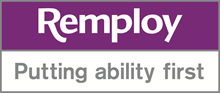 1.1 Organisation details: Please provide details about your organisation1.1 Organisation details: Please provide details about your organisationOrganisation nameTrading name (if different)Registered addressCountyPost codeWebsite addressCompany registration and/ or charity noVAT registration numberTitle (Mr, Mrs, Miss, Ms, Dr) & name of main contact:Job title of main contactContact details of main contact:    Address:      Tel no (office)    Tel no (mobile)     Email address     Alternative email address:1.2 Parent company: Please give details of your parent company (if applicable)1.2 Parent company: Please give details of your parent company (if applicable)Parent company nameRegistered addressPost codeCompany registration and/ or charity noPlease confirm your relationship with immediate controlling parent company Wholly owned subsidiary More than half owned Other relationship (please include below)_______________________________Sector information (please select an option from question 1.3) 1.3 Sector information: Please select the box which best describes the legal status of your organisation1.3 Sector information: Please select the box which best describes the legal status of your organisationPrivate limited companyCharity / 3rd sector Public sectorSocial enterpriseConsortium / SPVOther (please specify)Is the organisation a national, regional or local?1.4 Services offered: Please indicate which services you can offer (multiple boxes may be selected).1.4 Services offered: Please indicate which services you can offer (multiple boxes may be selected).End to end providers: Able to deliver mainstream employment /skills provision to a wide range of customers across one or more CPAsSpecialist end to end providers: Able to deliver employment/ skills provision to a specific customer group across one or more CPAs or to a wide range of customers across one CPA. Specialist providers: Delivering specific elements of the service to particular customer groups.Statutory referral organisations: Organisations who are able to refer customers onto the Work Choice programme2.1 Financial information: Please provide a few basic details about your financial situation.If requested, can you provide three years audited accounts or prepared financial statements?       Yes    No If No, please provide the reasons why not:Please provide the last three years financial turnover:Year20_   _ / 20 _   _20_   _ / 20 _   _20_   _ / 20 _   _Turnover: 3.1 Employees: Please specify the number of employees in your organisation:3.2 What percentage of employees are identified as:3.2 What percentage of employees are identified as:3.2 What percentage of employees are identified as:3.2 What percentage of employees are identified as:3.2 What percentage of employees are identified as:3.2 What percentage of employees are identified as:BAME   Have a disability                   Female4.1 Ofsted Pre Sept 2012. Please state the date and the grade achieved in your most recent ALI/Ofsted Inspection as Prime Provider, if applicable (or equivalent Estyn, HMIe). If the relevant inspection body does not use a 1 – 4 grading system, please select the one which is the closest equivalent, where 1 = Excellent; 2 = Good; 3 = Satisfactory and 4 = Unsatisfactory.4.1 Ofsted Pre Sept 2012. Please state the date and the grade achieved in your most recent ALI/Ofsted Inspection as Prime Provider, if applicable (or equivalent Estyn, HMIe). If the relevant inspection body does not use a 1 – 4 grading system, please select the one which is the closest equivalent, where 1 = Excellent; 2 = Good; 3 = Satisfactory and 4 = Unsatisfactory.We have not been inspected by any of the above bodies (select box):Contract inspected:Date inspectedOverall grade1 	2 	3 	4  Equivalent grade (e.g. Estyn)1 	2 	3 	4  Minimum level of performance level (if applicable)4.2 Ofsted Post Sept 2012. Please state the date and the grade achieved in your most recent ALI/Ofsted Inspection as a Prime Provider.4.2 Ofsted Post Sept 2012. Please state the date and the grade achieved in your most recent ALI/Ofsted Inspection as a Prime Provider.We have not been inspected by Ofsted post Sept 2012 (select box):Contract inspected:Date inspectedOverall effectiveness of provision1 	2 	3 	4  4.3 Provider Assurance Team (PAT): If you currently deliver DWP, DEL and/or SFA contracts as a Prime Provider, please list your most recent PAT inspection grades (or equivalent). Please reference the date of the audit and the contract it relates to 4.3 Provider Assurance Team (PAT): If you currently deliver DWP, DEL and/or SFA contracts as a Prime Provider, please list your most recent PAT inspection grades (or equivalent). Please reference the date of the audit and the contract it relates to 4.3 Provider Assurance Team (PAT): If you currently deliver DWP, DEL and/or SFA contracts as a Prime Provider, please list your most recent PAT inspection grades (or equivalent). Please reference the date of the audit and the contract it relates to We have not been subject to a PAT inspection in the last 3 years (select box):We have not been subject to a PAT inspection in the last 3 years (select box):Contract nameDate of auditAssurance grading 4.4: If you have received an unsatisfactory or weak grading in either an OFSTED (or equivalent inspection) or a weak grade in a PAT inspection please outline the reasons below and the steps you have taken to rectify the score received.4.5  Standards: Please specify the standards your organisation currently holds  4.5  Standards: Please specify the standards your organisation currently holds  4.5  Standards: Please specify the standards your organisation currently holds  Matrix Working towards Holds standard Holds excellence award  Others (please specify) 4.6 Insurance Policies: Please specify insurance policies held, values and renewal date 4.6 Insurance Policies: Please specify insurance policies held, values and renewal date 4.6 Insurance Policies: Please specify insurance policies held, values and renewal date 4.6 Insurance Policies: Please specify insurance policies held, values and renewal date ValueDate of renewalEmployer’s liability          Yes  No   Public liability                   Yes  No   Professional indemnity    Yes  No   5.1 Please indicate the customer group, services and specialisms you have experience of delivering 5.1 Please indicate the customer group, services and specialisms you have experience of delivering 5.1 Please indicate the customer group, services and specialisms you have experience of delivering 5.1 Please indicate the customer group, services and specialisms you have experience of delivering Customer GroupCustomer GroupServicesServicesGeneral/ AllEmployability WomenTraining & qualifications Young peopleSupport services 50 plus Workplace assessments Lone parent SpecialismSpecialismBMEHousing Gay & lesbian LegalEx-offender Drug/ alcohol Drug & alcohol abuseSelf-employment HomelessMental health Refugees Learning difficultiesDisabilities / learning difficulties Physical difficultiesEx-service personal Work experience Whole families Financial/ benefits / debt advice Other Interpreters Carers Creative industries Domestic violence Other 6.1 Area(s) of interest: Please indicate below all areas where you can deliver your services.6.1 Area(s) of interest: Please indicate below all areas where you can deliver your services.6.1 Area(s) of interest: Please indicate below all areas where you can deliver your services.6.1 Area(s) of interest: Please indicate below all areas where you can deliver your services.Scotland East MidlandsWales West Midlands(Birmingham, Solihull & Black Country)Northern Ireland West Midlands (Coventry, Warwickshire, Staff & the Marches)North East of EnglandLondon (West)North West of England (Merseyside, Halton, Cumbria & Lancashire)London (East) North West of England(Greater Manchester, Cheshire & Warrington)South East (Berks, Bucks, Oxford, Hampshire)Yorkshire and The Humber (NE Yorkshire & Humber)South East (Kent, Surrey & Sussex) Yorkshire and The Humber (west Yorkshire)South West of England(Gloucester, Wiltshire & West of England)Yorkshire and The Humber (south Yorkshire)South West of England (Devin, Cornwall, Dorset & Somerset)East of England  6.2 Premises: Please provide the following information regarding your current premises. 6.2 Premises: Please provide the following information regarding your current premises. 6.2 Premises: Please provide the following information regarding your current premises. The number of premises you currently operate fromThe number of premises you currently operate fromPlease list your locations belowPlease list your locations belowPlease list your locations belowHave all sites had an accessibility audit? Yes  No   Yes  No   Are there any accessibility issues? Please list any issues below Are there any accessibility issues? Please list any issues below Are there any accessibility issues? Please list any issues below Are appropriate procedures in place to deal with any accidents that may occur?Yes  No   Yes  No   Are regular risk assessments carried out?                                           Yes  No   Yes  No   Where appropriate are arrangements made to provide participants with H&S induction and training to cover activities undertaken?                                         Yes  No   Yes  No   Where appropriate are arrangements made to provide participants with appropriate personal protective equipment?                                                           Yes  No   Yes  No   7.1 Policies: Please indicate which of the following policies your organisation has and the last review date  7.1 Policies: Please indicate which of the following policies your organisation has and the last review date  7.1 Policies: Please indicate which of the following policies your organisation has and the last review date  Essential policiesPolicy held?Last reviewed?Anti-bribery Fraud protection Data protection & storage Equality & diversity Health & safety Safeguarding (vulnerable adults and child)Information security Other important policiesPolicy held?Last reviewed?Staff incentives or bonus scheme Business continuityWhistle blowingBullying & harassmentSafety of work placementsEnvironmental & sustainabilityQualityRecruitment & personnel TUPE Disciplinary & grievance Complaints & harassmentIf you believe that any of the above policies are not applicable to your organisation or they are covered in other policies please state which ones and why here:If you believe that any of the above policies are not applicable to your organisation or they are covered in other policies please state which ones and why here:If you believe that any of the above policies are not applicable to your organisation or they are covered in other policies please state which ones and why here:7.2 Equality and safeguarding: Please indicate how each of the following questions relates to your organisation.7.2 Equality and safeguarding: Please indicate how each of the following questions relates to your organisation.7.2 Equality and safeguarding: Please indicate how each of the following questions relates to your organisation.7.2 Equality and safeguarding: Please indicate how each of the following questions relates to your organisation.Do you comply with statutory obligations under UK equalities legislation?Do you comply with statutory obligations under UK equalities legislation?Yes    No Yes    No Do you have a written policy on equal opportunities and where required by law equality schemes relating to the provision of services and the workplaceDo you have a written policy on equal opportunities and where required by law equality schemes relating to the provision of services and the workplaceYes    No Yes    No Do all staff receive equality training?Do all staff receive equality training?Yes    No Yes    No Do all staff receive safeguarding training? Do all staff receive safeguarding training? Yes    No Yes    No Have all staff and volunteers undertaken DBS (CRB) checks or Disclosure Scotland (Scotland only)? Have all staff and volunteers undertaken DBS (CRB) checks or Disclosure Scotland (Scotland only)? Yes    No Yes    No If Staff have undertaken DBS (CRB) checks at what level has the disclosure/ check taken place? Basic Enhanced Enhanced & barredBasic Enhanced Enhanced & barredHave these checks been deemed satisfactory and any potential risks managed and mitigated?  Have these checks been deemed satisfactory and any potential risks managed and mitigated?  Yes    No Yes    No In the last 3 years have any findings of unlawful discrimination been made against your organisation?In the last 3 years have any findings of unlawful discrimination been made against your organisation?Yes    No Yes    No In the last 3 years has your organisation been subject of formal investigation by the equalities and Human Right Commission? If Yes, please provide some more detail and explanation belowIn the last 3 years has your organisation been subject of formal investigation by the equalities and Human Right Commission? If Yes, please provide some more detail and explanation belowYes    NoYes    No7.3 Modern Slavery Act 20157.3 Modern Slavery Act 20157.3 Modern Slavery Act 20157.3 Modern Slavery Act 2015Please confirm that your working practices conform to the Modern Slavery Act?Please confirm that your working practices conform to the Modern Slavery Act?Yes    No Yes    No If your turnover is £36million or above have you prepared a statement in line with the Modern Slavery Act 2015?If your turnover is £36million or above have you prepared a statement in line with the Modern Slavery Act 2015?Yes    No Yes    No If not, when do you plan to do so?If not, when do you plan to do so?If not, when do you plan to do so?If not, when do you plan to do so?7.4 Contracts: Has your organisation had any contracts terminated over the last three years?  Yes		No	If ‘Yes’, please give details and reasons  below7.5 Please give a brief overview of your organisation including areas not covered elsewhere in this form. This may include your unique selling points, organisational culture, top three strengths and current provision/activity for example. (max of 500 words).7.6 Please give details of pre-existing relationships or agreements with Remploy, its employees or directors: 8.1: Declarations: Please answer the following questions giving full explanation of any yes answers8.1: Declarations: Please answer the following questions giving full explanation of any yes answers1. Has a receiving or administrative order or winding up order been made against your organisation or an individual or has a winding up order been passed or a receiver, manager, administrator equivalent been appointed?       If Yes, please provide some more detail and explanationYes    No Explanation:Explanation:2. Have any  directors or senior managers of your organisation been found guilty of fraud, been involved in any company which has had a winding up order or had an administrator appointed, or been disqualified from being a director?   If Yes, please provide some more detail and explanationYes    No Explanation:Explanation:3. Are there any legal proceedings, including bankruptcy or winding up petitions, in progress that might affect the performance of contract obligations and has your organisation been prosecuted under EU or national law in the last three years?If Yes, please provide some more detail and explanationYes    No Explanation:Explanation:4. Has your organisation ever failed to fulfil any obligations regarding payment of social security obligations, payment of UK taxes, possession of a licence, or membership of an organisation where the law of the state required it?      If Yes, please provide some more detail and explanationYes    No Explanation:Explanation:Name of the person completing this form:Position within the organisation: Date the form was completed:Contact Methods (select boxes): Contact Methods (select boxes): Email Yes    No Bulk email Yes    No PhoneYes    No FaxYes    No Mail Yes    No Preferred method of contact Do you wish to receive information material from Remploy? Yes    No 